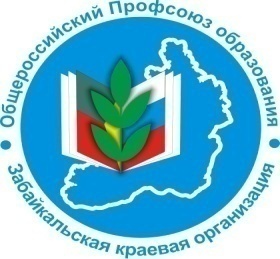 В ПРОФСОЮЗНЫЙ УГОЛОК    Информационный листок «Профсоюз помог». Выпуск № 3  декабрь 2020 г.Профсоюз помог включить в льготный стаж периоды работы в должности организатора детского движения,  заместителя директора по воспитательной работе, воспитателя ГПД. Управление Пенсионного фонда отказало в назначении пенсии члену Профсоюза, учителю  истории МБОУ СОШ №14  г. Читы. В июне 2020 года она обратилась в крайком Профсоюза с просьбой  оказать   юридическую  помощь в защите своих пенсионных прав. Пенсионный фонд исключил из стажа её работы  в разных должностях  14 лет 11 месяцев 8 дней, ошибочно указав, что педагог 11 лет работала  в должности руководителя ОБЖ, в то время, как она являлась заместителем директора по воспитательной работе и учителем истории.  Краевой комитет Профсоюза помог в составлении искового заявления, провел юридическое сопровождение судебных тяжб, осуществил представительство интересов заявительницы   в суде.После судебных разбирательств (с сентября по декабрь 2020  года) решением Центрального районного суда г.Читы исковые требования педагога были удовлетворены частично. В стаж работы включено 13 лет 2 месяца 5 дней.Суд обязал Пенсионный фонд включить в стаж работу в должности организатора детского движения, заместителя директора по воспитательной работе,  воспитателя ГПД. Примечание:Напоминаем, что период отсрочки для выхода на пенсию в 2020 г. составляет 1,5 года. С 2021 г. он составит 3 года. В случае, если Ваш  педагогический стаж составляет 25 лет, вам необходимо обратиться в ПФР с заявлением о назначении досрочной страховой пенсии.  По вопросам трудового законодательства обращайтесь в краевой комитет Профсоюза:г. Чита, ул. Ленина, 90, 3 этаж тел 8 (3022) 35 55 57  email: obkom.chita@mail.ru